Załącznik 5OŚWIADCZENIE WNIOSKODAWCY DOTYCZĄCE PRIORYTETU 5/ składa Pracodawca, który ubiega się o środki na kształcenie ustawiczne w ramach priorytetu 5/Oświadczam/y w imieniu swoim lub podmiotu, który reprezentuję/my, 
że osoba/y wskazane do objęcia wsparciem w ramach Priorytetu nr 5 spełnia/ją warunki dostępu do priorytetu tj. Jest/Są zatrudniona/e obecnie przy produkcji i/lub naprawie pojazdów samochodowych oraz planuje/ą kontynuację pracy w branży motoryzacyjnej orazprzeważający kod PKD prowadzonej  przeze mnie działalności to: *     PKD: 29.10.B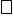      PKD: 29.10.C     PKD: 29.10.D     PKD: 29.10.E     PKD: 29.20.Z     PKD: 29.31.Z     PKD: 29.32.Z     PKD: 45.20.Z                                                                                                        ………………………………….. ……………………………………………../data/	/podpis i pieczęć Pracodawcy lub osoby uprawnionej do reprezentowania Pracodawcy/*  właściwe zaznaczyć